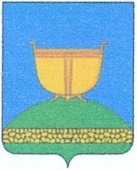 СОВЕТ БОЛЬШЕБИТАМАНСКОГОСЕЛЬСКОГО ПОСЕЛЕНИЯВЫСОКОГОРСКОГО
МУНИЦИПАЛЬНОГО РАЙОНАРЕСПУБЛИКИ ТАТАРСТАН                                                                                                             ТАТАРСТАН РЕСПУБЛИКАСЫБИЕКТАУМУНИЦИПАЛЬ РАЙОНЫОЛЫ БИТАМАН АВЫЛҖИРЛЕГЕ СОВЕТЫ  422725, Республика Татарстан, Высокогорский район,	      422725, Татарстан Республикасы, Биектау районы,              с.Большой Битаман, ул. Московская, 2В                                                      Олы Битаман авылы, Мәскәү урамы, 2Втел./факс 8(84365) 62-8-47, e-mail: Bbit.Vsg@tatar.ru                    РЕШЕНИЕ                                                                            КАРАР              20 февраля 2024 г.                                                                     № 81О внесении изменений в Решение Совета Большебитаманского сельского поселения от 14.12.2023г. №77 «О бюджете Большебитаманскогосельского поселения Высокогорского муниципального района Республики Татарстан на 2024 год и на плановый период 2025 и 2026 годов»В соответствии с Бюджетным кодексом Российской Федерации, Федеральным законом от 6 октября 2003 года N 131-ФЗ «Об общих принципах организации местного самоуправления в Российской Федерации», руководствуясь Уставом Большебитаманского сельского поселения, Совет Большебитаманского сельского поселения Высокогорского муниципального района,Р Е Ш И Л:1. Внести в Решение Совета Большебитаманского сельского поселения Высокогорского муниципального района от 14.12.2023 №77 «О бюджете Большебитаманского сельского поселения Высокогорского муниципального района Республики Татарстан на 2024 год и на плановый период 2025 и 2026 годов» следующие изменения:1)  в подпункте 2 пункта 1 цифры «2524,521» заменить на цифры «2664,500»;   2) в приложении № 1 таблицу «Источники финансирования дефицита бюджета Большебитаманского сельского поселения Высокогорского муниципального района Республики Татарстан на 2024 год» изложить в следующей редакции:3) в приложении № 5 таблицу «Распределение бюджетных ассигнований по разделам, подразделам, целевым статьям и группам видов расходов классификации расходов бюджета Большебитаманского сельского поселения Высокогорского муниципального района Республики Татарстан на 2024 год» изложить в следующей редакции:4) в приложении № 7 таблицу «Ведомственная структура расходов Большебитаманского сельского поселения Высокогорского муниципального района Республики Татарстан на 2024 год» изложить в следующей редакции:2. Обнародовать настоящее решение путем размещения на официальном сайте портала правовой информации Республики Татарстан: http://pravo.tatarstan.ru и на официальном сайте Высокогорского муниципального района в сети Интернет по веб-адресу http://vysokaya-gora.tatarstan.ru.3.Контроль за исполнением настоящего Решения оставляю за собой.Глава сельского поселения:                                              Ф.Ю.ЗакировНаименование показателяКод показателяСумма,Наименование показателяКод показателятыс. руб.Остатки средств бюджета  01 00 00 00 00 0000 000 0Изменение остатков средств на счетах по учету средств бюджета  01 05 00 00 00 0000 000 0Увеличение остатков средств бюджета  01 05 00 00 00 0000 500- 2524,500Увеличение прочих остатков денежных средств бюджета  01 05 02 01 00 0000 510- 2524,500Увеличение прочих остатков денежных средств бюджетов поселений  01 05 02 0110 0000 510- 2524,500Уменьшение остатков средств бюджета  01 05 00 00 00 0000 6002664,500Уменьшение прочих остатков денежных средств бюджета  01 05 02 01 00 0000 6002664,500Уменьшение прочих остатков денежных средств бюджетов поселений  01 05 02 01 10 0000 6102664,500Итого по группе «Источники внутреннего финансирования дефицита бюджета»-140,000ВСЕГО источников финансирования-140,000           НАИМЕНОВАНИЕРазделПодразделЦСРВРСумма на 2024 год(тыс.руб)ОБЩЕГОСУДАРСТВЕННЫЕ ВОПРОСЫ011289,020Функционирование высшего должностного лица субъекта РФ и муниципального образования0102522,763Непрограммные направления расходов01029900000000522,763Глава муниципального образования01029900002030522,763Расходы на выплату персоналу в целях обеспечения выполнения функций государственными (муниципальными) органами, казенными учреждениями01029900002030100522,763Функционирование законодательных (представительных органов государственной власти и представительных органов муниципальных образований0104502,657Непрограммные направления расходов01049900000000502,657Центральный аппарат01049900002040502,657Расходы на выплату персоналу в целях обеспечения выполнения функций государственными (муниципальными) органами, казенными учреждениями01049900002040100367,121Закупка товаров, работ и услуг для государственных (муниципальных) нужд01049900002040200131,546Иные бюджетные ассигнования010499000020408003,990Другие общегосударственные вопросы0113263,600Непрограммные направления расходов01139900000000263,600Расходы на выплату персоналу в целях обеспечения выполнения функций государ. (муниципальными) органами, казенными учреждениями01139900029900100248,543Закупка товаров, работ и услуг для государ. (муниципальных) нужд0113990002990020015,057НАЦИОНАЛЬНАЯ ОБОРОНА02152,500Мобилизационная и вневойсковая подготовка0203152,500Осуществление первичного воинского учета на территориях, где отсутствует воинские комиссариаты02039900051180152,500Расходы на выплату персоналу в целях обеспечения выполнения функций государ (муниципальными) органами, казенными учреждениями02039900051180100141,200 Закупка товаров, работ и услуг для государ. (муниципальных) нужд02039900051180200 11,300НАЦИОНАЛЬНАЯ ЭКОНОМИКА04140,000Дорожное хозяйство0409140,000Строительство, содержание и ремонт автомобильных дорог и инженерных сооружений на них в границах поселений в рамках благоустройства04099900078020140,000Закупка товаров, работ и услуг для госуд. (муниципальных) нужд04099900078020200140,000ЖИЛИЩНО-КОММУНАЛЬНОЕ ХОЗЯЙСТВО051082,980Благоустройство05031082,980Непрограммные направления расходов050399000000001082,980Уличное освещение05039900078010774,727Закупка товаров, работ и услуг для госуд. (муниципальных) нужд05039900078010200774,727Озеленение0503990007803010,000Закупка товаров, работ и услуг для государ. (муниципальных) нужд0503990007803020010,000Прочие мероприятия по благоустройству05039900078050296,203Закупка товаров, работ и услуг для государ. (муниципальных) нужд05039900078050200296,203Иные бюджетные ассигнования050399000780508002,050ВСЕГО2664,500           НАИМЕНОВАНИЕВед.раздПРЦСРВРСумма на 2024 год(тыс.руб)Совет Большебитаманскогосельского поселения802522,763ОБЩЕГОСУДАРСТВЕННЫЕ ВОПРОСЫ80201522,763Функционирование высшего должностного лица субъекта РФ и представительных органов муниципальных образований8020102522,763Непрограммные направления расходов80201029900000000 522,763Глава муниципального образования80201029900002030522,763Расходы на выплату персоналу в целях обеспечения выполнения функций государственными (муниципальными) органами, казенными учреждениями80201029900002030100522,763Исполком Большебитаманского сельского поселения8032141,737Функционирование Правительства РФ, высших органов исполнительной власти субъектов РФ, местных администраций8030104502,657Непрограммные направления расходов80301049900000000502,657Центральный аппарат80301049900002040502,657Расходы на выплату персоналу в целях обеспечения выполнения функций государственными (муниципальными) органами, казенными учреждениями80301049900002040100367,121Закупка товаров, работ и услуг для государственных (муниципальных) нужд8030104990002040200131,546Иные бюджетные ассигнования8030104990002040800  3,990Другие общегосударственные вопросы 8030113263,600 Обеспечение деятельности подведомственных учреждений80301139900029900263,600Расходы на выплату персоналу в целях обеспечения выполнения функций государственными (муниципальными) органами, казенными учреждениями80301139900029900100248,543Закупка товаров, работ и услуг для государственных (муниципальных) нужд8030113990002990020015,057НАЦИОНАЛЬНАЯ ОБОРОНА80302152,500Мобилизационная и вневойсковая подготовка8030203152,500Осуществление первичного воинского учета на территориях, где отсутствует воинские комиссариаты80302039900051180152,500Расходы на выплату персоналу в целях обеспечения выполнения функций государственными (муниципальными) органами, казенными учреждениями80302039900051180100141,200 Закупка товаров, работ и услуг для государственных (муниципальных) нужд80302039900051180200 11,300НАЦИОНАЛЬНАЯ ЭКОНОМИКА80304140,000Дорожное хозяйство8030409140,000Строительство, содержание и ремонт автомобильных дорог и инженерных сооружений на них в границах поселений в рамках благоустройства80304099900078020 140,000Закупка товаров, работ и услуг для государственных (муниципальных) нужд80304099900078020200140,000ЖИЛИЩНО-КОММУНАЛЬНОЕ ХОЗЯЙСТВО803051082,980Благоустройство80305031082,980Непрограммные направления расходов803050399000000001082,980Уличное освещение80305039900078010774,727Уличное освещение80305039900078010774,727Закупка товаров, работ и услуг для государственных (муниципальных) нужд80305039900078010200774,727Закупка товаров, работ и услуг для государственных (муниципальных) нужд80305039900078010200774,727Озеленение8030503990007803010,000Закупка товаров, работ и услуг для государственных (муниципальных) нужд8030503990007803020010,000Закупка товаров, работ и услуг для государственных (муниципальных) нужд8030503990007803020010,000Закупка товаров, работ и услуг для государственных (муниципальных) нужд8030503990007803020010,000Прочие мероприятия по благоустройству поселений80305039900078050296,203Закупка товаров, работ и услуг для государственных (муниципальных) нужд80305039900078050200296,203Закупка товаров, работ и услуг для государственных (муниципальных) нужд80305039900078050200296,203Закупка товаров, работ и услуг для государственных (муниципальных) нужд80305039900078050200296,2032,050ИТОГО2664,500